SOLID UNI SOFTМягкая наполняющая полиэфирная шпатлёвка Артикул товара: 011.1110 SOLID 110 UNI SOFT- (фасовка 1000 гр) универсальная наполнительная шпатлёвка239.1118 SOLID 110 UNI SOFT- (фасовка 1800 гр) универсальная наполнительная шпатлёвкаКОМПОНЕНТЫ ПРОДУКТА:Шпатлёвка полиэфирная UNI SOFTОтвердитель для полиэфирной шпатлёвкиХАРАКТЕРИСТИКА:Характеризуется очень высокой наполнительной способностью, не образует пор на ремонтируемой поверхности. Чрезвычайно легка в обработке, что существенно ускоряет процесс ее шлифования. Оптимальная вязкость способствует получению равномерной и эластичной поверхности, обеспечивает плавный переход, без сколов между зоной шпатлевания и металлом.ИСПОЛЬЗОВАНИЕ:Применяется для выравнивания глубоких вмятин, при ремонте больших поверхностей. Может быть использована на все виды металлических поверхностей, однако оцинкованные и алюминиевые детали должны быть предварительно загрунтованы грунтом на эпоксидной основе. Может применяться для улучшения адгезии при нанесении на не шлифованную шпатлёвку со стекловолокном 200 Glass, а также обладает свойством «затекания» в поры, оставленные в нанесённом слое стекловолокна. ПОДГОТОВКА ПОВЕРХНОСТИ:Продукт обладает очень хорошей адгезией к поверхностям различного рода. Можно наносить на:-сталь;-поверхности из стеклопластиков;-отшлифованное ремонтное и заводское покрытие;-деревянные поверхностиПеред нанесением поверхность обработать абразивом Р80-Р120, периферийные участки обработать абразивом Р150-Р220, затем тщательно обезжирить очистителем силикона SOLID 001НАНЕСЕНИЕ:Наносится шпателем предварительно смешанная с отвердителем в пропорции 100÷2 полиэфирная шпатлёвка на заранее подготовленные участки ремонтируемой поверхности. Запрещено наносить шпатлёвку непосредственно на реактивные основания, а так же на однокомпонентные акриловые и нитроцеллюлозные поверхности (термопластичные покрытия)..ТЕХНИЧЕСКИЕ ХАРАКТЕРИСТИКИ:Срок хранения: 24 месяцев с момента изготовленияПлотность 1,84 кг/лЦвет: кремовый, степень блеска: матовыйVOC для смеси = 115 [g/l]Продукт соответствует требованиям директивы Евросоюза (2004/42/WE), которая для этой категории продуктов (кат.B/2) определяет граничные значения содержания летучих составляющих на уровне 250 [г/л].ПРИМЕНЕНИЕ ПРОДУКТА Подготовка поверхности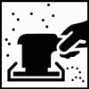 Поверхность перед нанесением обработать абразивом Р80-Р120, периферийные участки обработать Р150-Р220.На термопластичные покрытия предварительно нанести грунт SOLID EPOXI PRIMER, высушить и обработать абразивом Р220.Поверхность перед нанесением обработать абразивом Р80-Р120, периферийные участки обработать Р150-Р220.На термопластичные покрытия предварительно нанести грунт SOLID EPOXI PRIMER, высушить и обработать абразивом Р220. Очистка поверхности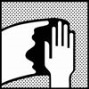 Подготовленную поверхность обработать очистителем силикона SOLID 001Подготовленную поверхность обработать очистителем силикона SOLID 001 Пропорции смешивания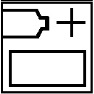 SOLID UNI SOFTОтвердитель для полиэфирной шпатлёвкиПо весу:1002Перемешивание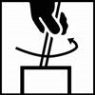 Компоненты перемешать до получения однородной смеси.Компоненты перемешать до получения однородной смеси. Время нанесения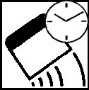 Наносить шпателем. Время нанесения после смешивания с отвердителем – около 5-6 минут при 20⁰С.Наносить шпателем. Время нанесения после смешивания с отвердителем – около 5-6 минут при 20⁰С. Сушка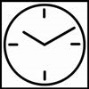 До 20 минут при 20⁰СТемпература ниже 20⁰С значительно увеличивает время отверждения.До 20 минут при 20⁰СТемпература ниже 20⁰С значительно увеличивает время отверждения.ИК сушка короткие волны 60⁰С на поверхности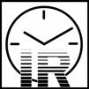 5-10 минут5-10 минутШлифование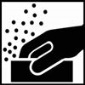 Сухое шлифование Р80-Р220Сухое шлифование Р80-Р220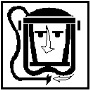 Техника безопасностиВо время работы с полиэфирными шпатлёвками необходимо использовать исправные средства индивидуальной защиты. Следует защищать глаза и дыхательные пути.Помещения должны хорошо проветриваться.Инструмент следует очищать сразу же после окончания работы.Во время работы с полиэфирными шпатлёвками необходимо использовать исправные средства индивидуальной защиты. Следует защищать глаза и дыхательные пути.Помещения должны хорошо проветриваться.Инструмент следует очищать сразу же после окончания работы.Примечания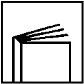 Запрещено превышать рекомендуемые пропорции отвердителя!Минимальная температура, при которой можно наносить продукт 10⁰СПосле каждого использования контейнеры с материалом необходимо плотно закрыть. Отвердитель беречь от перегревания.Запрещено превышать рекомендуемые пропорции отвердителя!Минимальная температура, при которой можно наносить продукт 10⁰СПосле каждого использования контейнеры с материалом необходимо плотно закрыть. Отвердитель беречь от перегревания.